Проект                                                                                   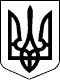 УКРАЇНАЧЕЧЕЛЬНИЦЬКА РАЙОННА РАДАВІННИЦЬКОЇ ОБЛАСТІРІШЕННЯ____ червня  2017 року                                                                  12 сесія 7 скликання Про співпрацю територіальної громади Чечельницького району з редакцією обласної газети «Вінниччина»	Відповідно до частини 2 статті 43 Закону України «Про місцеве самоврядування в Україні», враховуючи пропозиції редакції обласної газети «Вінниччина», висновки постійних комісій районної ради з питань депутатської діяльності та етики, зміцнення законності і правопорядку, з питань бюджету та комунальної власності, районна рада ВИРІШИЛА:         1. Доручити голові районної ради П’яніщуку С.В. укласти угоду з редакцією обласної газети «Вінниччина» про висвітлення соціально – економічного життя Чечельницького району.2. Рекомендувати районній державній адміністрації передбачити в районному бюджеті кошти на оплату вартості послуг.3. Рекомендувати Чечельницькій селищній, сільським радам розглянути питання щодо укладення відповідних угод з редакцією обласної газети «Вінниччина».4. Контроль за виконанням цього рішення покласти на постійні комісії районної ради з питань депутатської діяльності та етики, зміцнення законності і правопорядку (Лісницький В.О.), з питань бюджету та комунальної власності (Савчук В.В).Голова районної ради	С.В. П’яніщукЛісницький В.О.Савчук В.В.Катрага Л.П.Кривіцька І.О.Лисенко Г.М.Крук Н.А.